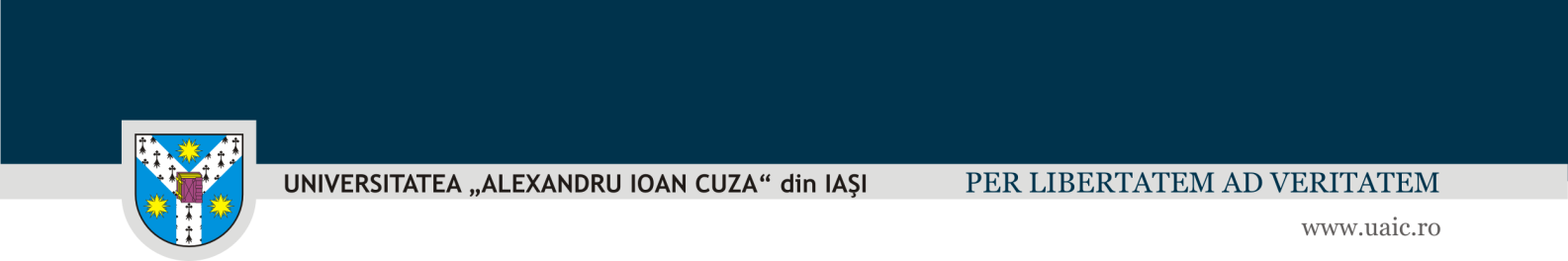 CONTRACT  DE  SERVICII   ( MODEL)Proiectare și asistență tehnică aferente investiției„Gradina Botanică – construcție provizorie”nr._____________   data _____________PreambulÎn temeiul prevederilor Legii nr. 98/2016 privind achizitiile publice si ale H.G. nr. 395/2016 pentru aprobarea Normelor metodologice de aplicare a prevederilor referitoare la atribuirea contractului de achiziţie publică/acordului-cadru din Legea nr. 98/2016, În baza raportului de atribuire nr. ........................................ prin care s-a adjudecat achiziția prin procedura simplificată a serviciilor de Proiectare și asistență tehnică aferente investiției „Gradina Botanică – construcție provizorie”, s-a încheiat prezentul contract de servicii, între:Părțile contractanteUNIVERSITATEA “ALEXANDRU IOAN CUZA” din IAŞI, cu sediul în Iaşi, B-dul. Carol I, nr.11, reprezentată prin Ordonator de credite Prof. Univ. Dr. Mihaela ONOFREI şi  Director financiar contabil Ec. Liliana IFTIMIA, tel: 0232.201048, fax: 0232.201148, cod fiscal nr.4701126, având contul  nr.RO55TREZ23F650601710101X  deschis la Trezoreria Iași, în calitate de ACHIZITOR, şi____________________, cu sediul în __________, str __________ nr.___, jud._____, telefon /fax ____________, număr de înmatriculare ________ cod fiscal R ___________, cont RO__________________ deschis la Trezoreria _________, reprezentat legal prin _________________________ având funcția de administrator, în calitate de PRESTATOR (proiectant),  a intervenit prezentul contract.1.Definiţii1.1.În prezentul contract următorii termeni vor fi interpretați astfel:Contract – reprezintă prezentul contract și toate anexele sale;Act adițional: document ce modifica nesemnificativ termenii și condițiile contractului;Achizitor și Prestator - părțile contractante, așa cum sunt acestea definite în preambulul prezentului contract;Prețul contractului - prețul plătibil Prestatorului de către Achizitor, în baza contractului pentru îndeplinirea integrală și corespunzătoare a tuturor obligațiilor sale, asumate prin contract sau impuse prin lege;Garanția de bună execuție -suma de bani care se constituie de către prestator în scopul asigurării autorității contractante de îndeplinirea cantitativă, calitativă și în perioada convenită a contractului;Conflict de interese-înseamnă orice eveniment influențând capacitatea executantului de a exprima o opinie profesională obiectivă și imparțială, sau care îl împiedică pe acesta, în orice moment, să acorde prioritate intereselor achizitorului sau interesului public general al Proiectului, orice motiv în legătură cu posibile contracte în viitor sau în conflict cu alte angajamente, trecute sau prezente, ale executantului. Aceste restricții sunt de asemenea aplicabile oricăror sub-contractanți, salariați și experți acționând sub autoritatea și controlul executantului; Despăgubire - suma, neprevăzută expres în prezentul contract, care este acordată de către instanța de judecată sau este convenită de către părți ca despăgubire plătibilă părții prejudiciate, în urma încălcării contractului de lucrări de către cealaltă parte;Penalitate contractuală - despăgubirea stabilită în contractul de lucrări ca fiind plătibilă de către una din părțile contractante către cealaltă parte în caz de neîndeplinire a obligațiilor din contract;Servicii - activitățile a căror prestare face obiectul contractului;Forța majoră - un eveniment mai presus de controlul părților, care nu se datorează greșelii sau vinei acestora, care nu putea fi prevăzut și care face imposibilă executarea și, respectiv, îndeplinirea contractului. Sunt considerate asemenea evenimente: războaie, revoluții, incendii, inundații sau orice alte catastrofe naturale, restricții apărute ca urmare a unei carantine, embargou, enumerarea nefiind exhaustivă, ci enunțiativă. Nu este considerat forță majoră un eveniment asemenea celor de mai sus care, fără a crea o imposibilitate de executare, face extrem de costisitoare executarea obligațiilor uneia din părți;Formular de ofertă - actul juridic prin care Prestatorul și-a manifestat voința de a se angaja din punct de vedere juridic în prezentul contract de achiziție publică, oferta cuprinde propunerea financiară și propunerea tehnică, complet și integral; Caiet de sarcini – conține specificațiile tehnice. Specificațiile tehnice reprezintă cerințe, prescripții, caracteristici de natură tehnică, ce permit fiecărui serviciu să fie descris în mod obiectiv astfel încât să corespundă necesității Achizitorului. Specificațiile tehnice definesc, după caz și fără a se limita la cele ce urmează, caracteristici referitoare la nivelul calitativ, tehnic și de performanță, cerințe privind impactul asupra mediului, siguranța în exploatare, dimensiuni, terminologie, simboluri, teste și metode de testare, ambalare, etichetare, marcare și instrucțiuni de utilizare a produsului, tehnologii și metode de producție, precum și sisteme de asigurare a calității și condiții pentru certificarea conformității cu standarde relevante sau altele asemenea;Grafic de prestare a serviciilor – eșalonarea serviciilor în limita termenului de prestare propus prin ofertă;Graficul de plăți – eșalonarea plăților până la nivelul prețului contractului;Propunerea tehnică – parte a ofertei elaborată pe baza cerințelor din caietul de sarcini sau după caz din documentația descriptivă;Propunerea financiară - parte a ofertei ce cuprinde toate informațiile cu privire la preț, tarif, toate celelalte condiții financiare și comerciale corespunzătoare satisfacerii cerințelor solicitate prin documentația de atribuire;Durata contractului – perioada de timp în care contractul produce efecte juridice;Durata de prestare - durata de timp angajată prin oferta de prestare conform graficului de eșalonare a serviciilor;Obiectul contractului - executarea și finalizarea serviciilor definite în caietul de sarcini; Zi - zi calendaristică, dacă nu se prevede în mod expres altfel;1.2. În prezentul Contract, cu excepția unei prevederi contrare, cuvintele la forma singular vor include forma de plural și viceversa, acolo unde acest lucru este permis de context.1.3. Termenul “zi”sau “zile” sau orice referire la zile reprezintă zile calendaristice dacă nu se specifică în mod diferit.1.4. Clauzele și expresiile vor fi interpretate prin raportare la întregul contract.Clauze obligatorii2. Obiectul contractului2.1. Prestatorul se obligă să presteze Servicii de proiectare și asistență tehnică aferente investiției „Gradina Botanică–construcție provizorie” și să predea documentațiile aferente după cum urmează:Faza 1–Documentaţii pentru obținerea avizelor și acordurilor şi proiectul pentru autorizarea executării lucrărilor de construire (PAC,POE), inclusiv obținerea Autorizației de ConstruireFaza 2–Proiectul Tehnic de Execuție (PT) cu caiete de sarcini, detalii de execuție, programe de urmărire și control a calității lucrărilor, devizul general și devizul martor, liste de cantități de lucrări, inclusiv plan de sănatate și securitate în muncăFaza 3–Verificarea Proiectului tehnic pe specialitățiFaza 4–Asistență tehnică pe parcursul derulării procedurilor de achiziție publică a lucrărilor și  în perioada de execuție a lucrărilor,în conformitate cu obligaţiile asumate prin prezentul contract și reglementările legale în vigoare.2.2. Prestatorul va asigura asistență tehnică Achizitorului pe toată durata implementării proiectului, chiar și în cazul în care lucrările se vor executa pe durata mai multor ani, conform ofertei financiare, fără costuri suplimentare pentru Achizitor, față de prețul convenit în prezentul contract.3. Preţul contractului3.1.Prețul convenit pentru îndeplinirea contractului, plătibil Prestatorului de către Achizitor este de ________lei total, din care  ___________lei fără TVA, la care se adaugă TVA __________ lei, defalcat astfel:- Faza 1:_________lei total, din care_______lei fără TVA, la care se adaugă TVA_____ lei- Faza 2:_________lei total, din care_______lei fără TVA,  la care se adaugă TVA _____lei- Faza 3:_________lei total, din care_______lei fără TVA, la care se adaugă TVA_____ lei- Faza 4:________lei total, din care________lei fără TVA, la care se adaugă TVA _____ leiPlata TVA se efectuează în conformitate cu prevederile legale.3.2. Prețul convenit pentru îndeplinirea contractului include atât asistența proiectantului definită în prezentul contract conform caietului de sarcini, precum și toate taxele și tarifele aferente avizelor, acordurilor necesare și eliberării autorizației de construire.3.3. Preţul contractului rămâne ferm pe toată durata contractului, conform ofertei de preţ, parte integrantă din contract și nu poate fi modificat.4. Durata contractului4.1. Durata prezentului contract de servicii este de la semnarea și înregistrarea contractului de către ambele părți, se derulează pe toată perioada proiectării și executării lucrărilor aferente investiției „Gradina Botanică – construcție provizorie” și se încheie în maxim 30 de zile de la data semnării fără obiecțiuni a Procesului Verbal de Recepție la Terminarea Lucrărilor.4.2. Prelungirea termenului de execuţie a lucrărilor va conduce la prelungirea contractului de servicii de proiectare, prin act adițional, cu aceeași perioadă, fără costuri suplimentare pentru Achizitor.5. Executarea Contractului5.1 Executarea Contractului începe la data semnării și înregistrării prezentului contract la ultima parte semnatară.5.2 Executarea Contractului din partea Prestatorului este continuă, iar obligațiile prevăzute în sarcina sa formează un tot indivizibil, executarea lor întocmai și integral fiind de esența prezentului Contract.5.3. Durata de prestare a serviciilor :- fazele 1, 2 si 3 servicii de proiectare (PAC, POE, PT verificat, cu caiete de sarcini, detalii de execuție, liste de cantități de lucrări, deviz general și devizul martor, etc.), maxim 60 de zile de la data semnării contractului,  - faza  4 de asistență tehnică și documentații aferente, derulându-se pe toată perioada de execuție a lucrărilor la obiectivul: „Grădina Botanică–Construcție Provizorie” se încheie în maxim 30 de zile de la data semnării fără obiecțiuni a Procesului Verbal de Recepție la Terminarea Lucrărilor.6.  Documentele contractuale6.1.Documentele prezentului contract sunt: a) caietul de sarcini, inclusiv clarificările şi/sau măsurile de remediere aduse până la depunerea ofertelor ce privesc aspectele tehnice şi financiare;b) oferta, respectiv propunerea tehnică şi propunerea financiară, inclusiv clarificările din perioada de evaluare;c) garanţia de bună execuţie;d) graficul de prestare;e) asigurarea de răspundere civilă profesională;f) contractele de asociere, dacă este cazul;g) lista subcontractanților, dacă este cazul;h) angajamentul ferm de susținere din partea unui terț, dacă este cazul;i) dacă există: acte adiţionale, alte anexe.7. Standarde7.1 Serviciile prestate în baza contractului vor respecta  prevederile Legii nr.10/1995 privind calitatea în construcții și a legislației subsecvente, cu modificările ulterioare, ale Hotărârii Guvernului nr.907/2016 privind etapele de elaborare şi conţinutul-cadru al documentaţiilor tehnico-economice aferente obiectivelor/ proiectelor de investiţii finanţate din fonduri publice, precum și ale Hotărârii Guvernului nr.363/2010 privind aprobarea standardelor de cost pentru obiective de investiții finanțate din fonduri publice, dispozițiile legale aplicabile, precum și standardele prezentate de către Prestator în propunerea sa tehnică.8. Codul de conduită8.1 Prestatorul va acționa întotdeauna loial și imparțial și ca un consilier de încredere pentru Achizitor. Se va abține să facă afirmații publice în legătură cu serviciile prestate fără să aibă acordul prealabil al Achizitorului, precum și să participe în orice activități care sunt sau ar putea să fie în conflict de interese cu obligațiile sale contractuale în raport cu Achizitorul. Nu va angaja Achizitorul în nici un fel, fără a avea acordul prealabil scris al acestuia și va prezenta această obligație în mod clar terților, dacă va fi cazul.9. Conflictul de interese9.1 Prestatorul va lua toate măsurile necesare pentru a preveni ori stopa orice situație care ar putea compromite executarea obiectivă și imparțială a prezentului Contract. 9.2 Achizitorul își rezervă dreptul de a verifica dacă măsurile luate sunt respectate în mod corespunzător și poate solicita luarea unor măsuri suplimentare, dacă va considera necesar. Prestatorul are obligația de a se asigura că personalul său nu se află într-o situație care ar putea genera conflict de interese. 10. Despăgubiri10.1 Prestatorul va garanta și va despăgubi pe cheltuiala sa Achizitorul, pe agenții și salariații acestuia, pentru și împotriva tuturor acțiunilor în justiție, revendicărilor, pierderilor și pagubelor rezultate din orice acțiune sau omisiune a Prestatorului și a angajaților, colaboratorilor sau subcontractanților săi, în executarea prezentului Contract, inclusiv împotriva oricărei încălcări ale prevederilor legale sau a drepturilor terților, privind brevetele, mărcile comerciale, modelele sau desenele industriale ori alte forme de proprietate intelectuală, precum și dreptul de autor și alte drepturi conexe.10.2 După executarea serviciilor, Prestatorul va putea fi ținut răspunzător pentru orice încălcare a obligațiilor sale prevăzute în Contract ori în dispozițiile legale aplicabile, într-un interval de timp stabilit conform legii care guvernează Contractul.10.3. Costurile suplimentare rezultate în execuție față de proiectul aprobat, care se datorează unor erori sau omisiuni a Proiectantului, care puteau fi prevăzute la data întocmirii documentației tehnice de execuție, sunt imputabile Prestatorului și vor fi recuperate conform prevederilor art. 24 din Legea nr.10 privind calitatea în construcții, republicată.11.Drepturi de proprietate intelectuală11.1. Toate drepturile de proprietate intelectuală asupra documentației care face obiectul prezentului contract se transmit Achizitorului odată cu predarea documentației. 11.2. Prestatorul are obligația de a despăgubi Achizitorul împotriva oricăror:a) reclamații și acțiuni în justiție ce rezultă din încălcarea unor drepturi de proprietate intelectuală (brevete, nume, mărci înregistrate, etc.), legate de echipamentele, materialele, instalațiile sau utilajele folosite pentru ori în legatură cu prestarea serviciilor;  și b) daune-interese, costuri, taxe și cheltuieli de orice natură, aferente, cu excepția situatiei în care o astfel de încălcare rezultă din respectarea caietului de sarcini, întocmit de către Achizitor.12. Caracterul confidenţial al contractului12.1. O parte contractantă nu are dreptul, fără acordul scris al celeilalte părţi de a utiliza informaţiile şi documentele obţinute sau la care are acces în perioada de derulare a contractului, în alt scop decât acela de a-şi îndeplini obligaţiile contractuale.13. Obligaţiile principale ale Prestatorului 13.1. Prestatorul se obligă să presteze servicii de proiectare și asistență tehnică aferente investiției „Gradina Botanică – construcție provizorie”, cu profesionalismul și promptitudinea cuvenite angajamentului asumat, la standardele/performanțele prezentate în propunerea tehnică, conform cerințelor din caietul de sarcini, clauzelor prezentului contract, respectând  toate reglementările  legale  în  vigoare;13.2. Prestatorul se obligă să finalizeze prestarea serviciilor de proiectare și asistență tehnică aferente investiției „Gradina Botanică – construcție provizorie”, să asigure resursele umane, materialele, instalațiile, echipamentele și orice alte asemenea, fie de natură provizorie, fie definitivă cerute de și pentru contract, în măsura în care necesitatea asigurării acestora este prevăzută în contract sau se poate deduce în mod rezonabil din contract.13.3. Prestatorul este răspunzător în faţa Achizitorului şi în faţa  altor organe de control de realitatea, legalitatea şi corectitudinea documentelor  elaborate.13.4. (1) Documentațiile tehnice ce fac obiectul contractului se predau Achizitorului în 4 exemplare originale în format tipărit, 2 DVD-uri cu documentația scanată color, format PDF, 2 DVD-uri cu documentația în format editabil (Word, Excel, AutoCad, etc.), la sediul acestuia, conform termenelor prevăzute la art. 5.3.        (2) Documentația tehnică la faza predată, va fi semnată și ștampilată prin grija proiectantului, de către verificatori de proiecte atestați, alții decât elaboratorii proiectului, verificatori atestați MLPAT, pentru fiecare specialitate în parte, conform prevederilor art.13, alin.(1) din Legea 10/1995.        (3) Documentația predată se analizează de Comisia numită de Autoritatea Contractantă în acest sens, în termen de maxim 30 de zile de la data predării acesteia. În cazul constatării a unor lipsuri sau inadvertențe în documentația predată, achizitorul va transmite obiecțiunile cuvenite în limitele temei de proiectare și a obligațiilor asumate de prestator, a normativelor și legilor în vigoare, iar prestatorul va transmite, în termen de cel mult 5 zile de la primirea obiecțiunilor, toate modificările și completările necesare, dacă este cazul.        (4) După predarea documentațiilor aferente fiecărei faze de proiectare (inclusiv completările solicitate), acestea vor fi supuse recepției în termen de 10 zile. Susținerea în toate ședințele de avizare/recepție, de către proiectant, a documentațiilor  întocmite este gratuită și obligatorie. 13.5. Prestatorul se obligă să asigure serviciile de asistența tehnică: atât pe parcursul derulării procedurilor de achizitie publică privind achiziția lucrării prin răspunsuri la solicitările de clarificări, cât și de la data emiterii ordinului de începere a lucrărilor și se încheie în maxim 30 de zile de la data semnării fără obiecțiuni a Procesului Verbal de Recepție la Terminarea Lucrărilor.13.6.Responsabilităţile Prestatorului prevăzute în Caietul de sarcini se completează cu cele din:Legea nr.10/1995 privind calitatea în construcţii, cu modificările şi completările ulterioare; Legea nr.50/1991, privind autorizarea executării lucrărilor de construcţii, cu modificările şi completările ulterioare;13.7. (1) Obligatiile menționate la art.13  nu sunt limitative.(2) Prestatorul va răspunde în condițiile legii în cazul neducerii la îndeplinire a obligațiilor menționate anterior, precum și în cazul neasigurării din culpa lui, a realizării nivelului calitativ al proiectului tehnic și a detaliilor de execuție.(3) La elaborarea documentaţiei şi întocmirea tuturor documentelor, prestatorul are obligaţia de a aplica/respecta toate actele normative şi prescripţiile tehnice în vigoare, aplicabile specificului contractului.  De asemenea prestatorul va aplica/respecta şi eventualele acte normative şi prescripţii tehnice aplicabile, care intră în vigoare pe parcursul îndeplinirii contractului, după caz.13.8. Prestatorul este pe deplin responsabil pentru prestarea serviciilor în conformitate cu graficul de prestare convenit. Totodată, este răspunzător atât de siguranța tuturor operațiunilor și metodelor de prestare utilizate, cât și de asigurarea capacitătii de personal calificat din domeniu, cu respectarea prevederilor legale și contractuale, precum și cu deplina întelegere a complexității legate de derularea cu succes a execuției lucrărilor,  astfel încât să se asigure îndeplinirea obiectivelor Achizitorului.13.9. Prestatorul este responsabil pentru orice viciu/necorelare/neconcordanță sau omisiune din proiectul elaborat potrivit prevederilor prezentului contract și de asemenea va fi responsabil pentru încălcarea, la realizarea proiectelor, a oricărui brevet sau drept de autor.13.10. Nu se va considera că un accept, aviz, o aprobare a Achizitorului, sau o plată, exonerează prestatorul de îndeplinirea obligațiilor asumate prin contractul de servicii.13.11. Dacă prestatorul este o asociere alcătuită din două sau mai multe persoane, toate aceste persoane vor fi ținute solidar de îndeplinirea obligațiilor din contractul de servicii. Persoana desemnată de asociere să acționeze în numele său sau în cadrul contractului va avea autoritatea de a reprezenta și angaja contractual asocierea. Orice modificare a componenței asocierii, fără acordul prealabil scris al Achizitorului, va fi considerat o încălcare a prezentului contract de prestări servicii.14.Obligațiile principale ale Achizitorului14.1. Achizitorul are obligaţia de a pune la dispoziţia Prestatorului toate informaţiile şi documentele necesare şi relevante pentru îndeplinirea contractului. Achizitorul va acorda Prestatorului sprijinul necesar cu privire la obţinerea de informaţii de la alte entităţi sau cu privire la orice alte elemente necesare în vederea prestării serviciilor.14.2. Achizitorul se obligă să recepționeze documentațiile realizate de Prestator, dacă acestea corespund cerințelor din caietul de sarcini, propunerii tehnice și reglementările legale în vigoare, conform clauzelor prezentului contract.14.3. Achizitorul se obligă să plătească preţul convenit în prezentul contract pentru serviciile prestate, către prestator, în termenul și condițiile convenite în prezentul contract.15. Sancţiuni pentru neîndeplinirea culpabilă a obligaţiilor15.1. a) În cazul în care, din vina sa exclusivă, Prestatorul nu reușeste să-și îndeplineasca obligațiile asumate prin contract, atunci Achizitorul are dreptul de a deduce din prețul contractului, penalități în cuantum de 0,15% pe zi de întârziere din valoarea nerealizată a contractului, până la îndeplinirea efectivă a obligațiilor contractuale.         b) În cazul în care Achizitorul nu onorează facturile la termenul stabilit, atunci acesta are obligația de a plăti ca penalităţi, o sumă echivalentă cu 0,15% din plata neefectuată pentru fiecare zi de întârziere, până la îndeplinirea efectivă a obligației.15.2. Răspunderea juridică a Prestatorului pentru neîndeplinirea sau îndeplinirea necorespunzătoare a obligațiilor din prezentul contract, va putea fi angajată și după expirarea duratei contractului.Clauze Specifice16. Garanţia de bună execuţie a contractului16.1 – (1) Prestatorul se obligă să constituie garanţia de bună execuţie a contractului în cuantum de 5% din valoarea fără TVA a contractului, pentru perioada de derulare a contractului.(2) Garanția astfel constituită este destinată acoperirii eventualelor prejudicii suferite de Achizitor în executarea prezentului contract, inclusiv în cazul rezilierii contractului din motive imputabile prestatorului, precum și în cazul prejudiciilor produse în realizarea obiectului contractului, din vina Prestatorului ori în alte situații prevăzute de lege. În cazul în care prejudiciul produs Achizitorului este mai mare decât cuantumul garanției de bună execuție, Prestatorul este obligat să-l despăgubescă pe Achizitor integral și întocmai.(3) Modul de constituire a garanției de bună execuție, conform art.40 alin. (1) - (3) din H.G. nr.395/2016 pentru aprobarea Normelor metodologice de aplicare a prevederilor referitoare la atribuirea contractului de achiziţie publică/acordului-cadru din Legea nr.98/2016 privind achiziţiile publice: - integral prin virament bancar sau printr-un instrument de garantare emis în condiţiile legii de o societate bancară sau de o societate de asigurări, sau- prin depunerea la casierie, în numerar a sumei reprezentând garanția de buna execuție, sau- prin rețineri succesive din sumele datorate pentru facturi parțiale. În acest caz, prestatorul are obligația de a deschide la unitatea Trezoreriei Statului din cadrul organului fiscal competent în administrarea acestuia, un cont de disponibil distinct la dispoziția achizitorului. Suma inițială care se depune de către Prestator în contul de disponibil astfel deschis nu trebuie să fie mai mică de 0,5% din prețul fără TVA al contractului.(4) Dovada constituirii garanției de bună execuție sau a deschiderii contului și virarea sumei inițiale de către Prestator, se va face în termen de 5 zile lucrătoare de la data semnării și înregistrării contractului de către ambele părți, în conformitate cu art.39, alin.(3) din H.G. nr.395/2016; (5) În cazul neconstituirii garanției de bună execuție de către Prestator în termenul stabilit prin contract, contractul se reziliază de drept, fără nici o formalitate prealabilă și fără intervenția instantei de judecată, Achizitorul având dreptul de a pretinde plata de daune-interese. 16.2 - Achizitorul are dreptul de a emite pretenţii asupra garanţiei de bună execuţie, în limita prejudiciului creat, dacă prestatorul nu îşi execută, execută cu întârziere sau execută necorespunzător obligaţiile asumate prin prezentul contract. Anterior emiterii unei pretenţii asupra garanţiei de bună execuţie Achizitorul are obligaţia de a notifica pretenţia  atât contractantului, cât şi emitentului instrumentului de garantare, precizând obligaţiile care nu au fost respectate, precum şi modul de calcul al prejudiciului. În situaţia executării garanţiei de bună execuţie, parţial sau total, contractantul are obligaţia de a reîntregi garanţia în cauză, raportat la restul rămas de executat.16.3 - Achizitorul se obligă să restituie valoarea garanţiei de bună execuţie aferentă proiectului tehnic şi/sau detaliilor de execuţie, în termen de 14 zile de la data încheierii procesului-verbal de recepţie la terminarea lucrărilor executate în baza proiectului respectiv, dacă nu a ridicat până la acea dată pretenţii asupra ei, dar nu mai târziu de 3 ani de la predarea respectivelor documentaţii tehnice, în cazul în care Autoritatea contractantă nu a atribuit în această perioadă contractul de lucrări în cauză ( art.42, alin.(3) lit.b) din H.G. nr.395/2016).17. Asigurări17.1 - (1) Prestatorul are obligaţia de a încheia în termen de 5 zile de la semnarea contractului, o asigurare de răspundere civilă profesională, ce va cuprinde toate riscurile ce ar putea apărea privind serviciile prestate, echipamentele, personalul propriu, precum şi daunele sau prejudiciile aduse către terţe persoane fizice sau juridice și o va menţine în vigoare pe toată toată durata derulării prezentului contract, conform art.31 din Legea 10/1995 cu modificările și completările ulterioare.Asigurarea de răspundere civilă profesională se va emite de către o agenție de asigurare autorizată și se va prezenta Achizitorului în original, însoțită de dovada plății primei de asigurare și de condițiile de asigurare.  Contravaloarea primelor de asigurare va fi suportată de către prestator. Limita de răspundere asigurată prin poliţă de asigurare de risc profesional va fi egala cu valoarea prezentului  contract de servicii. Tipul poliței de asigurare: Răspundere profesională dedicată proiectului ˶Gradina Botanică – construcție provizorie”. (2) Prestatorul are obligaţia de a prezenta Achizitorului, poliţa sau poliţele de asigurare şi recipisele pentru plata primelor curente (actualizate).(3) Antreprenorul va avea obligaţia de a extinde asigurarea de răspundere profesională până la emiterea Procesului Verbal de Recepţie Finală a lucrărilor executate.(4)  În cazul neprezentării poliței de asigurare, solicitate repetat, după un termen rezonabil de 30 zile, Achizitorul va putea decide rezilierea prezentului Contract în condițiile prevăzute la art.22.17.2. Achizitorul nu va fi responsabil pentru nici un fel de daune-interese, compensaţii plătibile prin lege, în privinţa sau ca urmare a unui accident sau prejudiciu adus unui muncitor sau altei persoane angajate de Prestator, cu excepţia unui accident sau prejudiciu rezultând din vina persoanei achizitorului, a agenţilor sau a angajaţilor acestora.17.3. În cazul în care Prestatorul, prin activitatea desfașurată, produce pagube Achizitorului, acesta din urmă are dreptul de a se adresa direct asiguratorului cu care Prestatorul a încheiat polița de asigurare pentru a fi despăgubit.18. Începerea, execuţia, finalizarea sau întârzierea prestării serviciilor18.1 (1) Prestatorul are obligația de a începe prestarea serviciilor la data semnării și înregistrării contractului de ultima parte semnatară.(2) În cazul în care Prestatorul suferă întârzieri datorate în exclusivitate Achizitorului, părțile vor stabili de comun acord prelungirea perioadei de prestare a serviciului, fără vreo obligație suplimentară de orice natură din partea Achizitorului.18.2. (1) Serviciile prestate în baza contractului sau, dacă este cazul, oricare fază a acestora prevăzuta a fi terminată într-un perioada stabilită în graficul de prestare, trebuie finalizate în termenul convenit de părţi, termen care se calculează de la data începerii prestării serviciilor.(2) În cazul în care: - orice motive de întârziere, ce nu se datorează  Prestatorului, sau- alte circumstanţe neobişnuite susceptibile de a surveni, altfel decât prin încălcarea contractului de către prestator, îndreptăţesc Prestatorul de a solicita prelungirea perioadei de prestare a serviciilor sau a oricărei faze a acestora, atunci părţile vor revizui, de comun acord, perioada de prestare şi vor semna un act adiţional. 18.3. Dacă pe parcursul îndeplinirii contractului, Prestatorul nu respectă graficul de prestare indiferent de cauze, acesta are obligaţia de a notifica acest lucru, în timp util, Achizitorului. Modificarea datei/perioadelor de prestare asumate în graficul de prestare se face cu acordul părţilor, prin act  adiţional.18.4. În afara cazului în care Achizitorul este de acord cu o prelungire a termenului de execuţie, orice întârziere în îndeplinirea contractului dă dreptul Achizitorului de a solicita penalităţi Prestatorului. 19. Recepție și verificări 19.1 Achizitorul are dreptul de a verifica modul de prestare a serviciilor pentru a stabili conformitatea lor cu prevederile din propunerea tehnică și din caietul de sarcini. 19.2 (1) Verificările vor fi efectuate de către Achizitor prin reprezentanţii săi împuterniciţi, în conformitate cu prevederile prezentului contract si a caietul de sarcini. Achizitorul are obligaţia de a notifica în scris Prestatorului, identitatea persoanelor împuternicite pentru acest scop.         (2) Recepția serviciilor de proiectare și asistența tehnică se va face pe baza documentatiei întocmite de Prestator după predarea efectivă a acesteia pentru fiecare din fazele stabilite la art.2.1., părțile încheind un proces verbal de predare-primire, având anexat și un borderou cu piesele scrise şi desenate, numărul lor şi alte date şi elemente necesare.        (3) Documentaţia se consideră recepţionată după recepţia acesteia de către Achizitor, pe bază de Proces verbal de recepție. 20. Modalități de plată20.1 Achizitorul nu acordă avans Prestatorului.20.2 Plata aferentă serviciilor prestate pentru fiecare din fazele stabilite la art.2.1., până la incidența valorii contractului, se va face în termen de 30 zile calendaristice de la data semnării procesului verbal de receptie, pe baza documentațiilor verificate și însușite de catre Achizitor și pe baza facturii emise de catre Prestator pentru aceste servicii, astfel:-pentru fazele 1, 2, 3 - după verificarea, acceptarea și recepționarea de către Achizitor. -pentru faza 4 de asistența tehnică - în maxim 30 de zile de la data semnării fără obiecțiuni a Procesului Verbal de Recepție la Terminarea Lucrărilor.21. Ajustarea preţului contractului21.1. Pentru serviciile prestate, plăţile datorate de Achizitor Prestatorului sunt cele declarate în propunerea financiară, anexă la contract.21.2. Nu se accepta actualizarea prețului contractului.22. Rezilierea contractului 22.1. Nerespectarea obligaţiilor asumate prin prezentul contract de către una dintre părţi, în mod culpabil, dă dreptul părţii lezate de a considera contractul de drept reziliat, fără nicio altă formalitate, fără nicio altă procedură judiciară sau extrajudiciară  şi de a pretinde plata de daune-interese.23. Cesiunea de creanță23.1.Prestatorul are obligatia de a nu transfera total sau parțial obligațiile sale asumate prin contract, fără să obțină în prealabil acordul scris al Achizitorului. 23.2.Cesiunea de creanță nu va exonera Prestatorul de nici o responsabilitate privind garanția sau orice alte obligații asumate prin contract.24. Amendamente24.1. Părţile contractante au dreptul, pe durata îndeplinirii contractului, de a conveni modificarea clauzelor contractului, prin act adiţional, în condiţiile art.221 din Legea 98/2016.  24.2. Orice modificare a clauzelor contractuale nu poate avea loc decât în cursul perioadei de valabilitate a contractului.25. Încetarea Contractului25.1. Prezentul contract încetează în următoarele cazuri:a) părţile convin de comun acord încetarea contractului;b) expirarea duratei contractului;c) prin reziliere, în condiţiile prezentului contract ;d) în cazul dizolvării, lichidării, falimentului, retragerii autorizaţiei de funcţionare a unuia din contractanţi;e) prin denunţare unilaterală, în condiţiile art.223(1) din Legea 98/2016 și art.9.2 din contract.f) prin imposibilitate de executare, în condiţiile art.27.26. Subcontractanţi26.1. Prestatorul are obligaţia de a încheia contracte cu subcontractanţiidesemnaţi, în aceleaşi condiţii în care el a semnat contractul cu Achizitorul.26.2 - (1) Prestatorul are obligaţia de a prezenta la încheierea contractului, toate contractele încheiate cu subcontractanţii desemnaţi.(2) Lista subcontractanţilor, cu datele de recunoaştere ale acestora, cât şi contractele încheiate cu aceştia se constituie în anexe la contract.26.3 - (1) Prestatorul este pe deplin răspunzător faţă de Achizitor de modul în care îndeplineşte contractul. (2) Subcontractantul este pe deplin răspunzător faţă de Prestator de modul în care îşi îndeplineşte partea sa din contract. (3) Prestatorul are dreptul de a pretinde daune-interese subcontractanţilor dacă aceştia nu îşi îndeplinesc partea lor din contract.26.4. Pe parcursul derulării contractului, Prestatorul are dreptul de a înlocui subcontractanții, cu acordul autorității contractante, în următoarele situații:a) înlocuirea subcontractantilor nominalizați în ofertă și ale căror activități au fost indicate în ofertă ca fiind realizate de subcontractanți;b) declararea unor noi subcontractanți ulterior semnării contractului de achiziție publică în condițiile în care lucrările/serviciile ce urmează a fi subcontractate au fost prevăzute în ofertă fără a se indica inițial opțiunea subcontractării acestora;c) renunțarea/retragerea subcontractantilor din contractul de achiziție publică.26.5. Noii subcontractanți au obligația de prezenta o declarație pe proprie răspundere prin care își asumă respectarea prevederilor caietului de sarcini și a propunerii tehnice depuse de către contractant la oferta, aferentă activității supuse subcontractării.26.6. Prestatorul are obligația de a prezenta contractele încheiate întreprestator și subcontractanții declarați ulterior, care trebuie să conțină, cel puțin următoarele:a) activitățile ce urmează a fi subcontractate;b) numele, datele de contact, reprezentanții legali ai noilor subcontractanți;c) valoarea aferenta prestațiilor noilor subcontractanti.26.7. Contractele prezentate conform punctului 26.6 vor fi în concordanță cu oferta și vor fi anexă la prezentul contract.27. Forţa majoră27.1. Forţa majoră este constatată de o autoritate competentă.27.2. Forţa majoră exonerează parţile contractante de îndeplinirea obligaţiilor asumate prin prezentul contract, pe toată perioada în care aceasta acţionează.27.3. Îndeplinirea contractului va fi suspendată în perioada de acţiune a forţei majore, dar fără a prejudicia drepturile ce li se cuveneau părţilor până la apariţia acesteia.27.4. Partea contractantă care invocă forţa majoră are obligaţia de a notifica celeilalte părţi, imediat şi în mod complet, producerea acesteia şi să ia orice măsuri care îi stau la dispoziţie în vederea limitării consecinţelor.27.5. Dacă forţa majoră acţionează sau se estimează ca va acţiona o perioadă mai mare de 6 luni, fiecare parte va avea dreptul să notifice celeilalte părţi încetarea de drept a prezentului contract, fără ca vreuna din părţi să poată pretindă celeilalte daune-interese.28. Soluţionarea litigiilor28.1. Achizitorul şi prestatorul vor depune toate eforturile pentru a rezolva pe cale amiabilă, prin tratative directe, orice neînţelegere sau dispută care se poate ivi între ei în cadrul sau în legătură cu îndeplinirea contractului.28.2. Procesele şi cererile privind acordarea despăgubirilor pentru repararea prejudiciilor cauzate în cadrul procedurii de atribuire, precum şi cele privind executarea, nulitatea, anularea, rezoluţiunea, rezilierea sau denunţarea unilaterală a contractelor de achiziţie publică se soluţionează în primă instanţă de către secţia comercială a Tribunalului în circumscripţia căruia se află sediul autorităţii contractante.30. Limba care guvernează contractul30.1. Limba care guvernează contractul este limba română.31.Nulități31.1. Dacă o clauză a acestui contract va fi declarată nulă, celelalte prevederi ale contractului nu vor fi afectate de aceasta nulitate. Părţile convin că orice clauză declarată nulă să fie inlocuită printr-o altă clauză care să corespundă cât mai puţin cu spiritul contractului. În cazul în care, ca urmare a demersurilor făcute de părţi, clauza declarată nulă nu poate fi înlocuită cu una care să corespundă cât mai puţin cu spiritul contractului şi această clauză este de esenţa contractului, contractul se va rezilia de plin drept.32. Comunicări32.1. Orice comunicare între părţi, referitoare la îndeplinirea prezentului contract, trebuie să fie transmisă în scris.Orice document scris trebuie înregistrat atât în momentul transmiterii, cât şi în momentul primirii.32.2. Comunicările între părţi se pot face şi prin telefon, telegramă, telex, fax sau e-mail cu condiţia confirmării în scris a primirii comunicării.33. Legea aplicabilă contractului33.1. Contractul va fi interpretat conform legilor din România.Părţile au înteles să încheie azi .......................... prezentul contract în 2 (două) exemplare, câte unul pentru fiecare parte.ACHIZITOR,PRESTATOR,